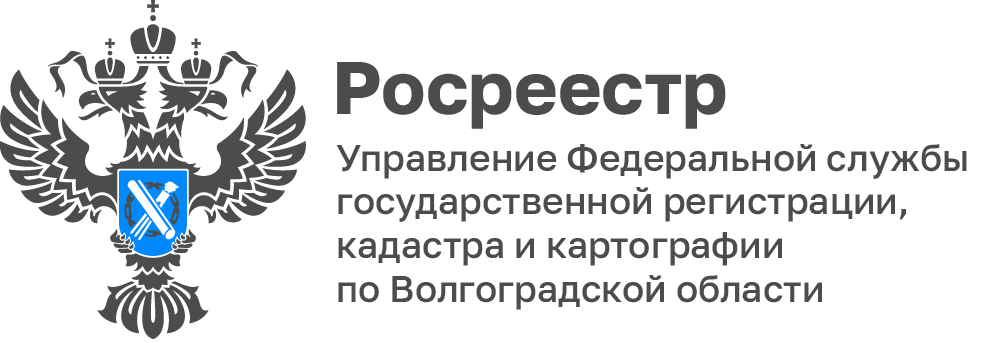 Волгоградский Росреестр провел мастер-классы для школьников и студентов по вопросам деятельности в сфере государственного земельного надзораСотрудники Управления Росреестра по Волгоградской области - главный специалист-эксперт отдела государственного земельного надзора Денис Стрижаков и заместитель начальника Суровикинского межмуниципального отдела Виктор Богачев провели практические мастер-классы для школьников и студентов образовательных учреждений Волгоградской области, в ходе которых поделились своими профессиональными навыками.Участники обучающего мероприятия узнали основные обязательные требования законодательства, подлежащие проверке при осуществлении контрольных (надзорных) мероприятий, виды ответственности за правонарушения, а также профилактические мероприятия, проводимые Управлением в целях предупреждения нарушений земельного законодательства. Отдельное внимание уделено использованию точного геодезического оборудования при реализации возложенных полномочий, ребятам продемонстрирована его работа в полевых условиях.С уважением,Балановский Ян Олегович,Пресс-секретарь Управления Росреестра по Волгоградской областиMob: +7(987) 378-56-60E-mail: balanovsky.y@r34.rosreestr.ru